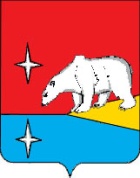 АДМИНИСТРАЦИЯГОРОДСКОГО ОКРУГА ЭГВЕКИНОТП О С Т А Н О В Л Е Н И ЕО внесении изменения в Положение об оплате труда работников архивного отдела организационно-правового Управления Администрации городского округа Эгвекинот, замещающих должности, не отнесенные к должностям муниципальной службы, и осуществляющих деятельность в сфере архивного дела, утвержденное постановлением Администрации городского округа Эгвекинот от  27 июня 2016 года № 239-паВ целях уточнения отдельных положений муниципального нормативного правового акта городского округа Эгвекинот, Администрация городского округа ЭгвекинотП О С Т А Н О В Л Я Е Т:1. Внести в Положение об оплате труда работников архивного отдела организационно-правового Управления Администрации городского округа Эгвекинот, замещающих должности, не отнесенные к должностям муниципальной службы, и осуществляющих деятельность в сфере архивного дела, утвержденное  постановлением Администрации городского округа Эгвекинот  от  27 июня 2016 года  № 239-па, следующее изменение:Приложение 1 к Положению изложить в  следующей редакции:«Приложение 1к Положению об оплате труда работников архивного отдела организационно-правового Управления Администрации городского округа Эгвекинот, замещающих должности, не отнесенные к должностям муниципальной службы, и осуществляющих деятельность в сфере архивного делаРазмеры
окладов работников архивного учреждения по профессиональным квалификационным группам1. Профессиональная квалификационная группа должностей работников государственных архивов, центров хранения документации, архивов муниципальных образований, ведомств, организаций, лабораторий обеспечения сохранности архивных документов третьего уровня2. Профессиональная квалификационная группа должностей работников государственных архивов, центров хранения документации, архивов муниципальных образований, ведомств, организаций, лабораторий обеспечения сохранности архивных документов четвертого уровня.».2. Настоящее постановление подлежит обнародованию в местах, определенных Уставом городского округа Эгвекинот, и размещению на официальном сайте Администрации городского округа Эгвекинот в информационно-телекоммуникационной сети «Интернет».3. Настоящее постановление вступает в силу со дня обнародования и распространяет свое действие на правоотношения, возникшие с 1 января 2019 года.4. Контроль за исполнением настоящего постановления возложить на заместителя Главы Администрации – начальника организационно-правового  Управления Администрации городского округа Эгвекинот Спиридонову И.Л.Глава Администрации                                                                                              Р.В. Коркишкоот 29  декабря  2018 года  № 477 -пап. ЭгвекинотКвалификационный уровеньДолжности, отнесенные к квалификационным уровнямРазмер оклада, рублей1 квалификационный уровеньархивист5 9612 квалификационный уровеньархивист II категории6 2923 квалификационный уровеньархивист I категории6 6404 квалификационный уровеньведущий архивист8 278Квалификационный уровеньДолжности, отнесенные к квалификационным уровнямРазмер оклада, рублей1 квалификационный уровеньначальник отдела9 105